２０２３年度　日本健康運動指導士会岡山県支部研修会ご案内期日　２０２３年８月６日（日）会場　岡山国際交流センター　（〒700-0026　岡山県岡山市北区奉還町2丁目2-1）主催　ＮＰＯ法人日本健康運動指導士会　　　主管　日本健康運動指導士会岡山県支部後援　公益財団法人健康・体力づくり事業財団　健康日本２１推進全国連絡協議会受講対象者　　健康運動指導士、健康運動実践指導者　　　定員　７０名（収容人数１９５名のところ）取得可能単位　　講義２．０単位　実習３．０単位　　計５．０単位　　　認定番号：236440受講料（税込）　指導士会非会員　１１，０００円 　　指導士会会員　５，５００円　受付開始　２０２３年　６月　６日（火）から　※受付開始日前の申込は全て無効となります。受付締切　２０２３年　７月２６日（水）　　　※但し締切日前でも定員に達した時点で受付は終了となります。2023.8.6(日)開催　岡山県支部研修会　申込書１．登録番号　　健康運動指導士　　　　　　　　　　　　番　　　健康運動実践指導者　　　　　　　　　　　　番　　（フリガナ）２．登録者氏名　　　　　　　　　　　　　　　　　　　　　　性別　　男　・　女　　　（年齢　　　　歳）３．自宅住所　　〒　　　　－　　　　　　　　　　　　　　　　　　都・道　　　　　　　　　　　　　府・県　　　　　　　　　　　　　　　　　　　　　　　　　　　　　　　　　　　　電話番号　　　　　　　－　　　　　－　　　　　　　ＦＡＸ番号　　　　　　－　　　　　－　　　　　４．運動指導経験　　　　　　豊富　　　　　　普通　　　　　　無し　　　　５．勤務先名称　　　　　　　　　　　　　　　　　　　　　　　　　　　　　　　　　　　　　　　　　　　　　　　　　　　〒　　　　－　　　　　　　　　　　　　　　　　都・道　　　　所在地　　　　　　府・県　　　　　　　　　　　　　　　　　　　　　　　　　　　　　　　　　　　　電話番号　　　　　　　－　　　　　－　　　　　　　ＦＡＸ番号　　　　　　－　　　　　－　　　　　現在従事している業務内容　　　　　　　　　　　　　　　　　　　　　　　　　　　　　　　　　　　　送付先FAX：03-5472-5820　　　　問合せTEL：03-5472-5821申込方法は２ページ目をご参照下さい。岡山県支部研修会申込方法及び受講決定　（１）申込期間　受付開始　２０２３年　６月　６日（火）　※受付開始日前の申込は全て無効となります。　　　　　　　　　受付締切　２０２３年　７月２６日（水）　※但し締切日前でも定員に達した時点で受付は終了となります。（２）申込方法　1ページ目の「研修会申込書」にご記入の上、ＦＡＸ、郵送、メールにてお送りください。　　　　　　　　　開催当日の飛入り参加並びに、電話による申込は受付ておりませんのでご了承ください。　（３）受講決定　申込受付後、「受講決定案内書」を送付致します。到着まで２週間程度お待ちください。　　（４）受講料払込　「受講決定案内書」に同封いたします「払込取扱票」にてお払込ください。※受講料の払込手数料は、各自のご負担となります。※新型コロナウイルスの状況により開催が中止、延期になることもございますので、予めご了承ください。※当会へのご入会について当会にご入会いただきました有資格者の方には、受講料の会員割引の他に、賠償責任保険等の入会特典もございます。入会をご希望の方は、研修会申込時に、申込用紙の余白に「同時入会希望」とお書きいただくか、問合せ先宛に「入会希望」として、氏名・資格の登録番号・郵便番号・住所をFAX・e-mailでお知らせください。折り返し、当該年度からの入会案内一式をお送りいたします。なお、同時入会の場合は、研修会開催年度からの入会となります。①入会費用１万５千円（４～９月入会の場合）　②下期入会費用１万円（１０～３月入会の場合）①、②共に次年度以降は、年度会費１万円をご請求させていただきます。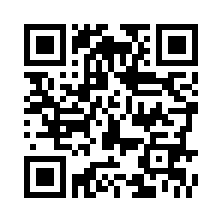 研修会に関する問合せ及び申込先(NPO)日本健康運動指導士会　事務局　〒105-0004　東京都港区新橋6-20-1　ﾙ･ｸﾞﾗｼｴﾙBLDG.1-602TEL：03-5472-5821　FAX：03-5472-5820　e-mail：kosyukai@jafias.netその他、本部講習会及び支部研修会に関する情報は、当会ＨＰをご参照ください。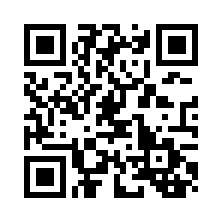 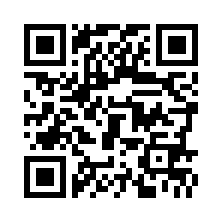 本部講習会　　　　　　　　　　　　　　　　　　　　　　支部研修会http://www.jafias.net/lecture.html　　　　　　　http://www.jafias.net/lecture2.html実施時間講師内容10：00～12：00大久保　進哉　先生フィットネスプロダクト　代表健康運動実践指導者養成講習会　講師ＪＡＴＩ－ＡＡＴＩ講義２．０単位シニアに必要な機能改善エクササイズ～人生100年時代に向けた筋力トレーニングの必要性～13：00～16：00大久保　進哉　先生フィットネスプロダクト　代表健康運動実践指導者養成講習会　講師ＪＡＴＩ－ＡＡＴＩ実習３．０単位シニアに必要な機能改善エクササイズ～シニアに向けた筋力トレーニング＆コンディショニング法～